Классный час                         в 4б классе на тему:     «Дети против террора!»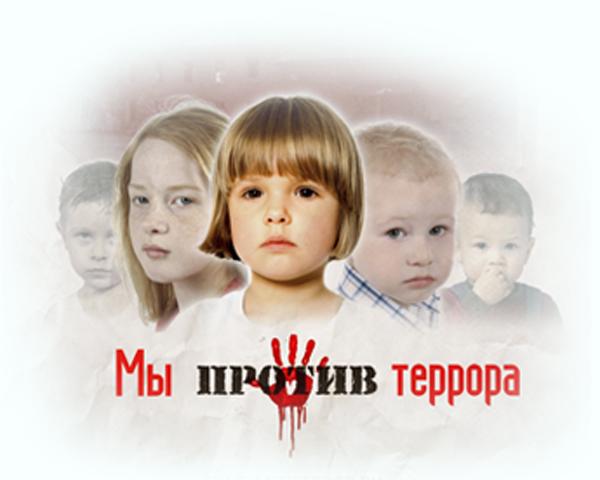 «Мы обязаны знать и помнить …»
                                                                                                                                               Подготовила: кл.руководитель 4б класса МБОУ СОШ53 Муратханова П.А.Махачкала   2017Цели: 1. Показать обучающимся на примерах событий в мире, что такое терроризм, каковы его последствия, какие возможные способы защиты от него существуют;
2. Показать на примерах реального трагического события в Беслане, что такое взаимопомощь, героизм, патриотизм, бдительность.
3. Воспитывать стойкость характера, чувство сострадания.Ход мероприятия:Господь всевышний !
Зло останови!
Невинных не унизив оправданьем
Не надо крови,
Дай нам всем любви
Сердца наполни
Счастья ожиданьем !Разрознен мир…
И нестерпима боль…
Чем я могу помочь,
Найти причину?
Как излечить могу я эту хворь?
Чтоб выдрать с корнем
Подлую личину?1. Слово классного руководителя.
Дорогие ребята !
Вас уже не водят за руку в школу, вы уже самостоятельно добираетесь до дома, ходите в магазины, ездите в трамваях, автобусах, троллейбусах. Каждый день вашей жизни приносит новые впечатления, знания, интересные события!
Но вы знаете, что в жизни бывают и огорчения, а иногда и горе: дорожные происшествия, пожары, ушибы, переломы и т.д. Об этом мы говорили с вами на классных часах.
А сегодня я хочу поговорить с вами об очень страшном горе, которое может случиться с каждым из нас в любом городе, в любой стране. Это терроризм.
Мы должны понять, что это такое, как правильно вести себя, если вдруг случится с тобой эта беда, какие есть способы защитить себя.ТЕРРОР – в переводе с латинского- это «ужас» «зло», подавление, запугивание людей.
ТЕРРОРИЗМ –это убийства, поджоги, взрывы, захват заложников. Там, где террор, там смерть, искалеченные люди.
ТЕРРОРИСТЫ – это группа людей, которая совершает теракты. Это крайне жестокие люди, которые любыми способами хотят запугать нас.
Все они – преступники, хотя очень часто прячутся за красивыми словами. Но этим словам верить нельзя. Они совершают теракты. Их задача – подчинить государство, его органы, всю общественность, заставить их выполнить требования террористов и стоящих за ними лиц и организаций.
ТЕРАКТ не знает заранее своих жертв, ибо направлен против государства, но всегда при этом страдают люди.
К крупным терактам относятся события в Японии в метро в 1995 г (погибло-12 чел., было отравлено газом -5 тысяч чел.).
Взрывы жилых домов в Москве, Буйнакске, Волгодонске в 1999г (погибло более 300 чел.).
                                                                                                                                                   -1-Атака захваченных самолётов башен Всемирного торгового центра в Нью – Йорке и здания Пентагона в Вашингтоне 11 сентябре В 2001г. ( погибло более 3 тысячи чел.) и много других страшных терактов.Памятка (раздаются детям).Что бы ни случилось, мы должны знать, как не стать жертвой террористов.
1. Быть осмотрительными (если увидели пакет, коробку, чемодан)
2. Какие действия надо применять при обнаружении подозрительных предметов (не трогать, не вскрывать, поставить в известность администрацию)                                       
3. Если вы услышали выстрелы, находясь дома? Ваши действия? (не входить в комнату, со стороны которой слышаться выстрелы, не стоять у окна, позвонить по телефону 112)
4. Если прогремел взрыв. Ваши действия? (упасть на землю пол, если ранило, дождаться спасателей, оказать помощь)
5. Если оказались в заложниках. Ваши действия (помнить главное – остаться жить : не допускать истерик, не пытаться оказать сопротивление. Выполнять все команды. Ничего не предпринимать без разрешения, помните, что спецслужбы начали действовать.2. Слово классного руководителя. Когда – то люди бережно хранили огонь, передавая его друг другу.
Огонь жизни был дороже всего. Так же передаётся из поколения в поколение свет подвига. Этот свет помогает людям жить, преодолевать трудности, делает их духовно богаче, чище и благороднее. Одним из таких подвигов стал подвиг детей, учителей, военных в роковом теракте в г. Беслане.  1 сентября 2004 года.
В тот день светило солнце жарко
И осень шелестела за окном.
День знаний начинался радостно и ярко,
Но стал для тысяч
Самым чёрным днём.На линейку по поводу Дня Знаний собралось в североосетинской школе около 2000 чел. Террористы всё продумали, ведь по национальной традиции детей в школу провожают не только родители, но и многочисленные родственники, друзья. Их расчёты оправдались : только детей дошкольного возраста было около 130, самой младшей из них, Алине Сулеймановой, было 5 месяцев. Террористы ворвались на машинах во двор школы неожиданно и сразу стали стрелять и загонять людей в школу. 3 дня Беслан напоминал пороховую бочку. Люди всего мира следили за событиями, которые разворачивались в бесланской школе. 54 часа бандиты удерживали заложников, издевались над ними, морили голодом, не давали воды, угрожали и расстреливали одних, чтобы запугать других. В кабинете русского языка боевики устроили расстрельную комнату. Террористы ставили к стенке тех, кто вёл себя плохо – кричал или не слушал команд. Только в первый день таких оказалось 20 детей. В общей сложности, только вслушайтесь в эти страшные цифры: по официальным данным погибло 334 человека, из них – 186 детей, 17 учителей, 118 родственников, гостей и друзей, 13 бойцов спецназа, свыше 700 человек было ранены.Стихи детей:1.Снова дорога, снова опасность,
Снова вы думаете не о себе.
Люди в погонах!
Честь вам и слава!
                                                                                                                                                  -2-Мчались спасти вы бесланских детей!Минута молчания.2. Нам нужен мир!
Тебе и мне
И всем на свете детям.
И должен мирным быть рассвет,
Который завтра встретим.
Нам нужен мир!
Трава в росе
Улыбчивое детство.                                                                                                                 
Нам нужен мир,
Прекрасный мир, полученный в наследство!                                            Итог. Рисунки по теме «Мы против террора»         Цели: воспитание умения сопереживать, чувствовать сопричастность к глобальным проблемам современного мира, умения быть толерантным.Задачи: актуализировать проблему террора, дать знания о природе террора, об истории его существования, научить работать с дополнительными источниками (средства массовой информации), выделять проблемы и искать пути решения.Техническое оснащение- проектор, Ход классного часа:Классный руководитель: ХХ век стал временем неслыханного в истории террора: государственного, политического, национального, религиозного. Сейчас мировое сообщество содрогается при сообщениях о все новых террористических актах. Терроризм представляет собой одно из самых опасных и сложных явлений современности, приобретающее все более угрожающие масштабы. Его проявления обычно влекутмассовые человеческие жертвы, и разрушение материальных и духовных ценностей, не поддающихся порой воссозданию; он порождает недоверие и ненависть между социальными и национальными группами, которые иногда невозможно преодолеть в течение жизни целого поколения.Растущее в мире число террористических актов сделало необходимым создание международной системы борьбы с ними, координацию усилий различных государств на самом высшем уровне. Очень страшно, что для многих людей, групп и организаций терроризм стал лишь просто способом решения их проблем - политических, национальных, религиозных, субъективно-личностных и т.д. К нему сейчас особенно часто прибегают те, которые иным путём не могут достичь успеха в открытом бою, политическом соперничестве, утверждении или отстаивании национальной независимости, реализации своих бредовых идей переустройства мира и всеобщего счастья.Террор.. .терроризм... это уже глобальная проблема человечества. Cлово “террор“ из латинского языка (terror - cтрах, ужас). Террор – это систематическое использование крайнего насилия, угрозы насилия для достижения публичных или политических целей. Терроризм трактуется как угроза насилием, индивидуальные акты насилия или компании насилия, ставящие целью в первую очередь постоянно внушить людям страх - терроризировать. Терроризм может означать международное преступление, совершаемое посредством насилия и устранения для достиженияопределённых целей и задач.Терроризм определялся как акты, сами по себе являющиеся традиционнымиформами общеуголовных преступлений, но совершаемые преднамеренно, с целью вызвать панику и беспорядок в организованном обществе, разрушить общественный порядок, парализовать противодействие террору со стороны общественных сил и интенсифицировать беды и страдания общества.В толковом словаре В.И.Даля подчёркивается основной смысл, нацеленность терроризма – устрашать смертью, казнью, насилием. Трактовка В.И.Далем слова терроризм ближе к современному понятию терроризировать: устрашать, запугивать, держать в повиновении угрозами насилия и физического уничтожения; творить расправу жестокими карательными мерами иистязаниями, расстрелами и т.п. Сейчас международный террористический разбой угрожает безопасности на суше, на море и в воздухе, даже под землёй, если иметь в виду метро.Терроризм представляет собой повышенную опасность, потому что часто влечёт за собой массовые человеческие жертвы, психические травмы, приводит к разрушению материальных и духовных ценностей, которые иногда бывает трудно, а подчас и невозможно воссоздать.Опасность проявления терроров - действие против мирных жителей.Цель: запугать, внести панику сомнения.Задача - вовлечь большую массу людей, часто - молодёжь, которая, в силу умственной и моральной незрелости, легко «клюёт» на радикальные, социальные и религиозные идеи.В России терроризм кон. 19- нач.20в входил в арсенал борьбы русского революционного движения. Казалось, современную Россию не коснутся трагические события. Но хроника последних лет говорят о другом:(Звучит «Реквием» Моцарта, учащиеся озвучивают хронику наиболеегромких терактов)Ученик 1: - 14 июня 1995 года - Будёновск, захват больницы, 100 заложников.Погибло свыше 150 мирных жителей, сотрудников МВД и военнослужащихУченик 2: 18ноября 1996 года - взрыв дома в Каспийске, погибло 67 человекУченик 3: - 4 сентября 1999 года - взрыв автомобиля в Буйнакске. Погибло 64человекаУченик 4: - 2 июля - одновременно 5 террактов в Гудермесе,Новогрозненском, Урус - Мартане, Аргуне. Погибло 33 человека, 84- ранены, 3-пропали без вести.Ученик 5: - 18 апреля 2002 года - взрыв фугаса в Грозном. Погибло 17человек.Ученик 6: 3 сентября и 5 декабря (2003 года) - взрывы ЭлектричекКисловодск - Мин воды. Погибло 47 человек, 269 - ранено.Ученик 7: - 6 февраля 2004 года - взрыв в поезде московского Метро настанции «Автозаводская», погибло 40 человек, более 100 - ранены.Ученик 8: -25 августа 2004 года - одновременно взорваны 2 самолёта.Погибло 90 человек.Ученик 9: - август 2004 года взрывы на остановках, общественноготранспорта в Воронеже и Москве, на площади Рижского вокзала.Ученик 10: - 1 сентября 2004 г.Классный руководитель:Страшным останется с памяти сентябрьское утро 2004 г. в Бесланской школе № 1.(звучит песня «И в сентябрьский день погожий» на фоне слова) Ученик 11: Яркое солнце, буйные краски осени, музыка, цветы, торжественные лица малышей и старшеклассников, серьёзные лица учителей и педагогов. Так и хочется крикнуть: не спешите, не идите! Совсем скоро всё закончится! Черным цветом окрасятся деревья и цветы, небо, солнце, люди и дети… Дети, которых родителя никогда больше не дождутся в отчий дом.(звучит песня «Беслан»)Ученик 12: Выстрелы. Крики. Ругательства террористов. Все вместе: учителя, родители, дети. Прижавшись друг к другу, молясь и проклиная, страдая и негодуя. Все вместе и по разную сторону: заложники и захватчики.Ученик 13: Около полутора тысяч человек содержались в тесном спортзале бесланской школы в нечеловеческих условиях. Они были лишены еды, а на второй день – ещё и воды.Ученик 14: Спустя несколько дней после захвата школы в городе Беслане, Россия хоронила 332 человека, из них 186 детей, погибших от рук нелюдей в обличье человека.Классный руководитель:Самое святое на свете –Это наши любимые дети!О чём они мечтают, мы знаем,И их желания всегда мы выполняем.Ученики:1. Мечта детей Беслана в те роковые дни:- Хоть чашечку, стаканчик, ну хоть глоток ВОДЫ!2. Последнее желанье. Последний крик души:«Ну дайте нам водички!Все дети: Воды! Воды! Воды!3. А вечером, второго, заснуть все не могли.И пить очень хотели, и съели все цветы.4. Вдруг разговор о смерти тихонько завели.5. Мальчишка им поведал историю о том,Что ангелов красивых недавно видел онМальчик: «Летели и смеялись, со шлейфами они,И на детей похожи. Наверно – это мы!?Мы полетим далёко, на небо, прямо в рай.Ведь умирать не страшно, не плачь, не унывай!»Классный руководитель:О чём бы дети не рассказывали, что бы ни видели, ни переживали, они всё равноговорят языком любви, потому что ещё чисты и безвинны, как ангелы.(минута молчанияДети:1. Пусть солнышко ярко лучится и мирно нам светит всегда!2. Пусть небо над миром раздастся в плечах!3. Пусть ветер разгонит все тучи на свете!4. Пусть всюду смеются здоровые дети!5. И пусть им подарит каждая матьСчастье родиться и счастье мечтать!6. Пусть всегда будет солнце,7. Пусть всегда будет небо,Все вместе:Пусть всегда будут мамы!Пусть всегда будут папы!Пусть всегда будет радость!Пусть всегда будет мир!(звучит песня «Быть человеком»)Классный руководитель:У терроризма многонациональное лицо. И нужны новые меры борьбы. Мыдолжны знать, как поступить в случае беды. (Каждому ребенку и гостям вручаетсяпамятка «Как вести себя в чрезвычайной ситуации»). Желаю вам солнца иголубого неба над головой. Пусть рядом с вами всегда будут ваши родные иблизкие, дорогие вам люди оставайтесь человечными, и тогда мир станет добрее.